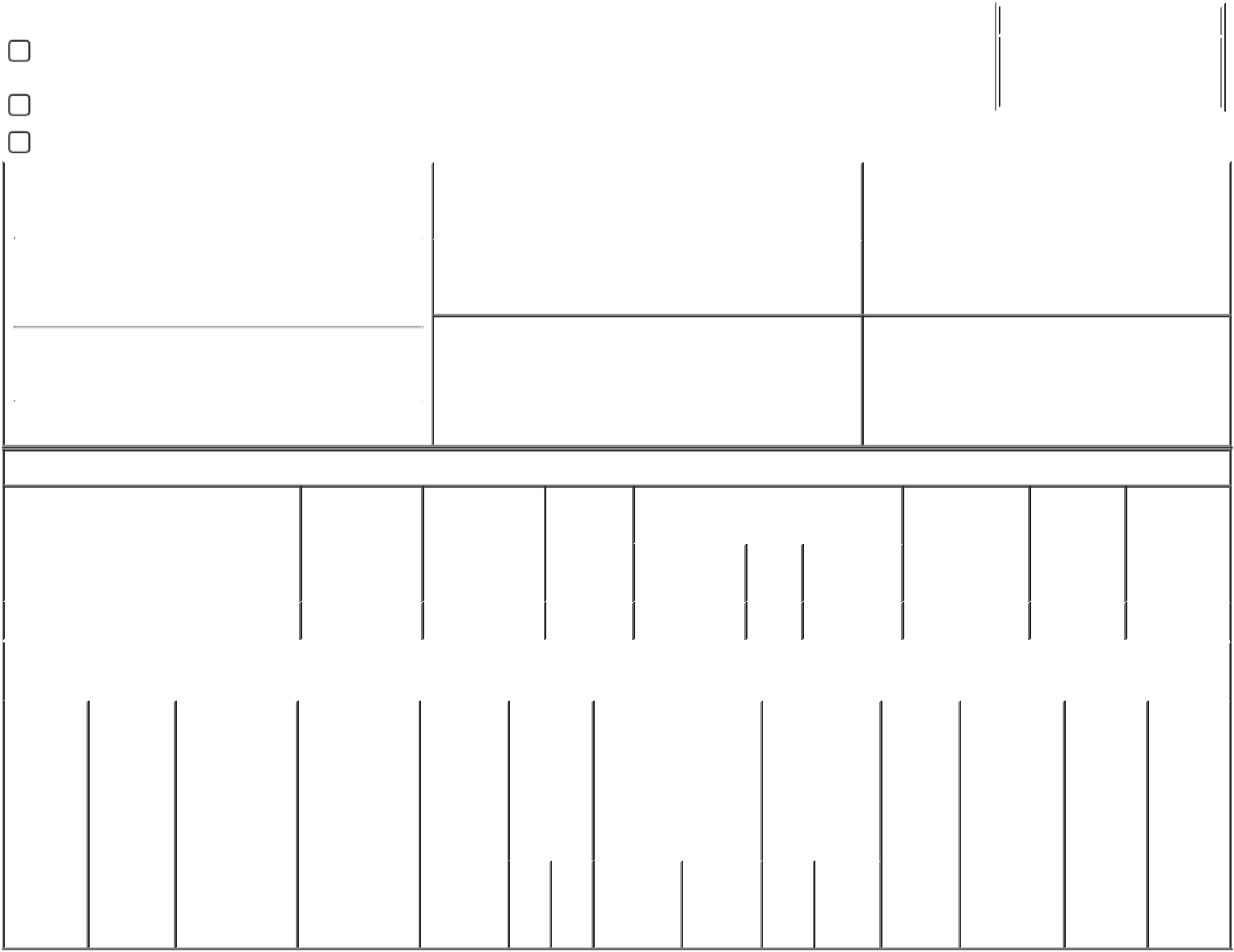 4. If Amendment, Date of Original Filed (Month/Day/Year)	6. Individual or Joint/Group Filing (Check ApplicableLine)X	Form filed by One Reporting PersonForm filed by More than One ReportingPersonTable I - Non-Derivative Securities Acquired, Disposed of, or Beneficially OwnedExplanation of Responses:1. Includes 115 shares acquired in 2018 through the issuer's employee stock purchase plan.Remarks:Reminder: Report on a separate line for each class of securities beneficially owned directly or indirectly.* If the form is filed by more than one reporting person, see Instruction 4 (b)(v).Intentional misstatements or omissions of facts constitute Federal Criminal Violations See 18 U.S.C. 1001 and 15 U.S.C. 78ff(a). Note: File three copies of this Form, one of which must be manually signed. If space is insufficient, see Instruction 6 for procedure.Persons who respond to the collection of information contained in this form are not required to respond unless the form displays a currently valid OMB Number.SEC Form 5SEC Form 5SEC Form 5FORM 5FORM 5FORM 5UNITED STATES SECURITIES AND EXCHANGE COMMISSIONUNITED STATES SECURITIES AND EXCHANGE COMMISSIONUNITED STATES SECURITIES AND EXCHANGE COMMISSIONUNITED STATES SECURITIES AND EXCHANGE COMMISSIONUNITED STATES SECURITIES AND EXCHANGE COMMISSIONUNITED STATES SECURITIES AND EXCHANGE COMMISSIONUNITED STATES SECURITIES AND EXCHANGE COMMISSIONUNITED STATES SECURITIES AND EXCHANGE COMMISSIONUNITED STATES SECURITIES AND EXCHANGE COMMISSIONUNITED STATES SECURITIES AND EXCHANGE COMMISSIONUNITED STATES SECURITIES AND EXCHANGE COMMISSIONWashington, D.C. 20549Washington, D.C. 20549Check this box if no longer subject toCheck this box if no longer subject toCheck this box if no longer subject toWashington, D.C. 20549Washington, D.C. 20549OMB APPROVALOMB APPROVALCheck this box if no longer subject toCheck this box if no longer subject toCheck this box if no longer subject toOMB APPROVALOMB APPROVALSection 16. Form 4 or Form 5Section 16. Form 4 or Form 5Section 16. Form 4 or Form 5ANNUAL STATEMENT OF CHANGES IN BENEFICIALANNUAL STATEMENT OF CHANGES IN BENEFICIALANNUAL STATEMENT OF CHANGES IN BENEFICIALANNUAL STATEMENT OF CHANGES IN BENEFICIALANNUAL STATEMENT OF CHANGES IN BENEFICIALANNUAL STATEMENT OF CHANGES IN BENEFICIALANNUAL STATEMENT OF CHANGES IN BENEFICIALSection 16. Form 4 or Form 5Section 16. Form 4 or Form 5Section 16. Form 4 or Form 5ANNUAL STATEMENT OF CHANGES IN BENEFICIALANNUAL STATEMENT OF CHANGES IN BENEFICIALANNUAL STATEMENT OF CHANGES IN BENEFICIALANNUAL STATEMENT OF CHANGES IN BENEFICIALANNUAL STATEMENT OF CHANGES IN BENEFICIALANNUAL STATEMENT OF CHANGES IN BENEFICIALANNUAL STATEMENT OF CHANGES IN BENEFICIALOMB Number:3235-03623235-0362obligations may continue. Seeobligations may continue. Seeobligations may continue. SeeANNUAL STATEMENT OF CHANGES IN BENEFICIALANNUAL STATEMENT OF CHANGES IN BENEFICIALANNUAL STATEMENT OF CHANGES IN BENEFICIALANNUAL STATEMENT OF CHANGES IN BENEFICIALANNUAL STATEMENT OF CHANGES IN BENEFICIALANNUAL STATEMENT OF CHANGES IN BENEFICIALANNUAL STATEMENT OF CHANGES IN BENEFICIALOMB Number:3235-03623235-0362OMB Number:3235-03623235-0362Instruction 1(b).OWNERSHIPOWNERSHIPEstimated average burdenEstimated average burdenForm 3 Holdings Reported.Form 3 Holdings Reported.Form 3 Holdings Reported.OWNERSHIPOWNERSHIPhours per response:hours per response:1.0Form 3 Holdings Reported.Form 3 Holdings Reported.Form 3 Holdings Reported.Filed pursuant to Section 16(a) of the Securities Exchange Act of 1934Filed pursuant to Section 16(a) of the Securities Exchange Act of 1934Filed pursuant to Section 16(a) of the Securities Exchange Act of 1934Filed pursuant to Section 16(a) of the Securities Exchange Act of 1934Filed pursuant to Section 16(a) of the Securities Exchange Act of 1934Form 3 Holdings Reported.Form 3 Holdings Reported.Form 3 Holdings Reported.Filed pursuant to Section 16(a) of the Securities Exchange Act of 1934Filed pursuant to Section 16(a) of the Securities Exchange Act of 1934Filed pursuant to Section 16(a) of the Securities Exchange Act of 1934Filed pursuant to Section 16(a) of the Securities Exchange Act of 1934Filed pursuant to Section 16(a) of the Securities Exchange Act of 1934Form 4 Transactions Reported.Form 4 Transactions Reported.Form 4 Transactions Reported.Filed pursuant to Section 16(a) of the Securities Exchange Act of 1934Filed pursuant to Section 16(a) of the Securities Exchange Act of 1934Filed pursuant to Section 16(a) of the Securities Exchange Act of 1934Filed pursuant to Section 16(a) of the Securities Exchange Act of 1934Filed pursuant to Section 16(a) of the Securities Exchange Act of 1934Form 4 Transactions Reported.Form 4 Transactions Reported.Form 4 Transactions Reported.or Section 30(h) of the Investment Company Act of 1940or Section 30(h) of the Investment Company Act of 1940or Section 30(h) of the Investment Company Act of 1940or Section 30(h) of the Investment Company Act of 19401. Name and Address of Reporting Person*1. Name and Address of Reporting Person*1. Name and Address of Reporting Person*1. Name and Address of Reporting Person*1. Name and Address of Reporting Person*2. Issuer Name and Ticker or Trading Symbol2. Issuer Name and Ticker or Trading Symbol5. Relationship of Reporting Person(s) to Issuer5. Relationship of Reporting Person(s) to Issuer5. Relationship of Reporting Person(s) to Issuer5. Relationship of Reporting Person(s) to Issuer5. Relationship of Reporting Person(s) to IssuerMiller Jeffrey DouglasMiller Jeffrey DouglasHIGHWOODS PROPERTIES INC [ HIW ]HIGHWOODS PROPERTIES INC [ HIW ](Check all applicable)(Check all applicable)(Check all applicable)(Check all applicable)Miller Jeffrey DouglasMiller Jeffrey Douglas(Check all applicable)(Check all applicable)(Check all applicable)(Check all applicable)Miller Jeffrey DouglasMiller Jeffrey DouglasDirectorDirectorDirector10% OwnerMiller Jeffrey DouglasMiller Jeffrey DouglasDirectorDirectorDirector10% OwnerDirectorDirectorDirector10% OwnerXOfficer (give titleOfficer (give titleOfficer (give titleOther (specify(Last)(First)(First)(Middle)(Middle)3. Statement for Issuer's Fiscal Year Ended (Month/Day/Year)3. Statement for Issuer's Fiscal Year Ended (Month/Day/Year)Xbelow)below)below)below)(Last)(First)(First)(Middle)(Middle)3. Statement for Issuer's Fiscal Year Ended (Month/Day/Year)3. Statement for Issuer's Fiscal Year Ended (Month/Day/Year)below)below)below)below)(Last)(First)(First)(Middle)(Middle)12/31/201812/31/201812/31/201812/31/2018EVP, General Counsel & Sec.EVP, General Counsel & Sec.EVP, General Counsel & Sec.EVP, General Counsel & Sec.3100 SMOKETREE COURT, SUITE 6003100 SMOKETREE COURT, SUITE 6003100 SMOKETREE COURT, SUITE 6003100 SMOKETREE COURT, SUITE 60012/31/201812/31/201812/31/201812/31/2018EVP, General Counsel & Sec.EVP, General Counsel & Sec.EVP, General Counsel & Sec.EVP, General Counsel & Sec.3100 SMOKETREE COURT, SUITE 6003100 SMOKETREE COURT, SUITE 6003100 SMOKETREE COURT, SUITE 6003100 SMOKETREE COURT, SUITE 600(Street)(Street)RALEIGHNC27604(City)(State)(Zip)1. Title of Security (Instr. 3)1. Title of Security (Instr. 3)2. Transaction2A. Deemed3.4. Securities Acquired (A) or Disposed4. Securities Acquired (A) or Disposed4. Securities Acquired (A) or Disposed5. Amount of5. Amount of6.7. Nature of7. Nature of7. Nature ofDateExecution Date,Execution Date,TransactionTransactionOf (D) (Instr. 3, 4 and 5)Of (D) (Instr. 3, 4 and 5)SecuritiesSecuritiesOwnershipOwnershipIndirectIndirectIndirect(Month/Day/Year)if anyCode (Instr.Code (Instr.BeneficiallyBeneficiallyForm: DirectForm: DirectBeneficialBeneficialBeneficial(Month/Day/Year)(Month/Day/Year)8)Owned at end ofOwned at end of(D) or(D) orOwnershipOwnershipOwnership(Month/Day/Year)(Month/Day/Year)8)Owned at end ofOwned at end of(D) or(D) orOwnershipOwnershipOwnership(A) orIssuer's FiscalIssuer's FiscalIndirect (I)Indirect (I)(Instr. 4)(Instr. 4)(Instr. 4)Amount(A) orPriceYear (Instr. 3 andYear (Instr. 3 and(Instr. 4)(Instr. 4)Amount(D)PriceYear (Instr. 3 andYear (Instr. 3 and(Instr. 4)(Instr. 4)(D)4)4)4)4)Common StockCommon Stock05/02/201805/02/201805/02/2018G125D$0.0079,752(1)79,752(1)79,752(1)DTable II - Derivative Securities Acquired, Disposed of, or Beneficially OwnedTable II - Derivative Securities Acquired, Disposed of, or Beneficially OwnedTable II - Derivative Securities Acquired, Disposed of, or Beneficially OwnedTable II - Derivative Securities Acquired, Disposed of, or Beneficially OwnedTable II - Derivative Securities Acquired, Disposed of, or Beneficially OwnedTable II - Derivative Securities Acquired, Disposed of, or Beneficially OwnedTable II - Derivative Securities Acquired, Disposed of, or Beneficially OwnedTable II - Derivative Securities Acquired, Disposed of, or Beneficially OwnedTable II - Derivative Securities Acquired, Disposed of, or Beneficially OwnedTable II - Derivative Securities Acquired, Disposed of, or Beneficially OwnedTable II - Derivative Securities Acquired, Disposed of, or Beneficially Owned(e.g., puts, calls, warrants, options, convertible securities)(e.g., puts, calls, warrants, options, convertible securities)(e.g., puts, calls, warrants, options, convertible securities)(e.g., puts, calls, warrants, options, convertible securities)(e.g., puts, calls, warrants, options, convertible securities)(e.g., puts, calls, warrants, options, convertible securities)(e.g., puts, calls, warrants, options, convertible securities)(e.g., puts, calls, warrants, options, convertible securities)1. Title of2.3. Transaction3A. Deemed4.5. Number5. Number6. Date Exercisable and6. Date Exercisable and7. Title and7. Title and8. Price of8. Price of9. Number of9. Number of10.11. Nature11. NatureDerivativeConversionDateExecution Date,TransactionofExpiration DateExpiration DateAmount ofAmount ofDerivativeDerivativederivativeOwnershipOwnershipof Indirectof IndirectSecurityor Exercise(Month/Day/Year)if anyCode (Instr.DerivativeDerivative(Month/Day/Year)(Month/Day/Year)SecuritiesSecuritiesSecuritySecuritySecuritiesForm:BeneficialBeneficial(Instr. 3)Price of(Month/Day/Year)8)SecuritiesSecuritiesUnderlyingUnderlying(Instr. 5)(Instr. 5)BeneficiallyBeneficiallyDirect (D)OwnershipOwnershipDerivativeAcquiredAcquiredDerivativeDerivativeOwnedor Indirector Indirect(Instr. 4)(Instr. 4)Security(A) orSecurity (Instr. 3Security (Instr. 3Following(I) (Instr. 4)(I) (Instr. 4)DisposedDisposedand 4)Reportedof (D)Transaction(s)Transaction(s)(Instr. 3, 4(Instr. 3, 4(Instr. 4)and 5)and 5)AmountorDateExpirationNumber(A)(D)DateExpirationTitleof(A)(D)Exercisable  DateExercisable  DateTitleShares/s/Jeffrey D. Miller02/08/201902/08/2019** Signature of Reporting Person** Signature of Reporting PersonDateDate